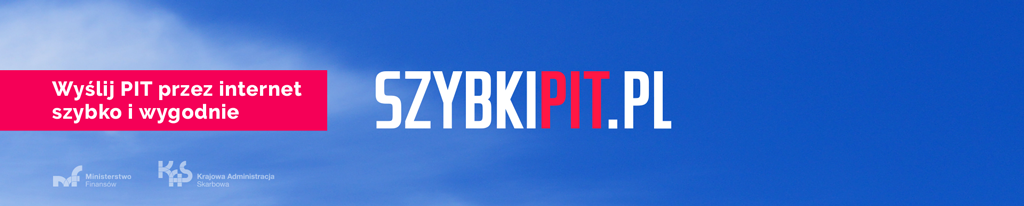 DYŻUR  EKSPERCKI W SIEDZIBIE REDAKCJI                                              GAZETY KROTOSZYŃSKIEJW związku z trwającą akcją składania zeznań rocznych, mając na względzie interes naszych podatników, Naczelnik Urzędu Skarbowego w Krotoszynie w porozumieniu                      z redakcją tygodnika Gazeta Krotoszyńska informuje, że dnia 04 kwietnia 2018r.,                               w godzinach od 09.00 do 12.00 pracownicy Urzędu poprowadzą dyżur ekspercki                                  w siedzibie redakcji przy ulicy Rynek 4 w Krotoszynie.  Podczas dyżuru można będzie: -   uzyskać informację na temat rozliczenia za 2017r.,-   złożyć zeznanie i otrzymać potwierdzenie złożenia tego dokumentu.Ponadto na miejscu uruchomione zostanie stanowisko do elektronicznego wysyłania zeznań podatkowych za rok 2017. Podatnicy, którzy zechcą skorzystać z tej formy rozliczenia  i zasięgnąć fachowej pomocy proszeni są o zabranie wszystkich dokumentów niezbędnych do prawidłowego sporządzenia zeznania rocznego (dowód tożsamości, informacje uzyskane od płatników, dokumenty i dowody potwierdzające prawo do zastosowania ulg podatkowych itp.) oraz wskazanie pracownikowi urzędu kwoty przychodu wykazanego w zeznaniu rocznym za  rok 2016 – celem autoryzacji (podpisania zeznania elektronicznego).Zapraszamy!